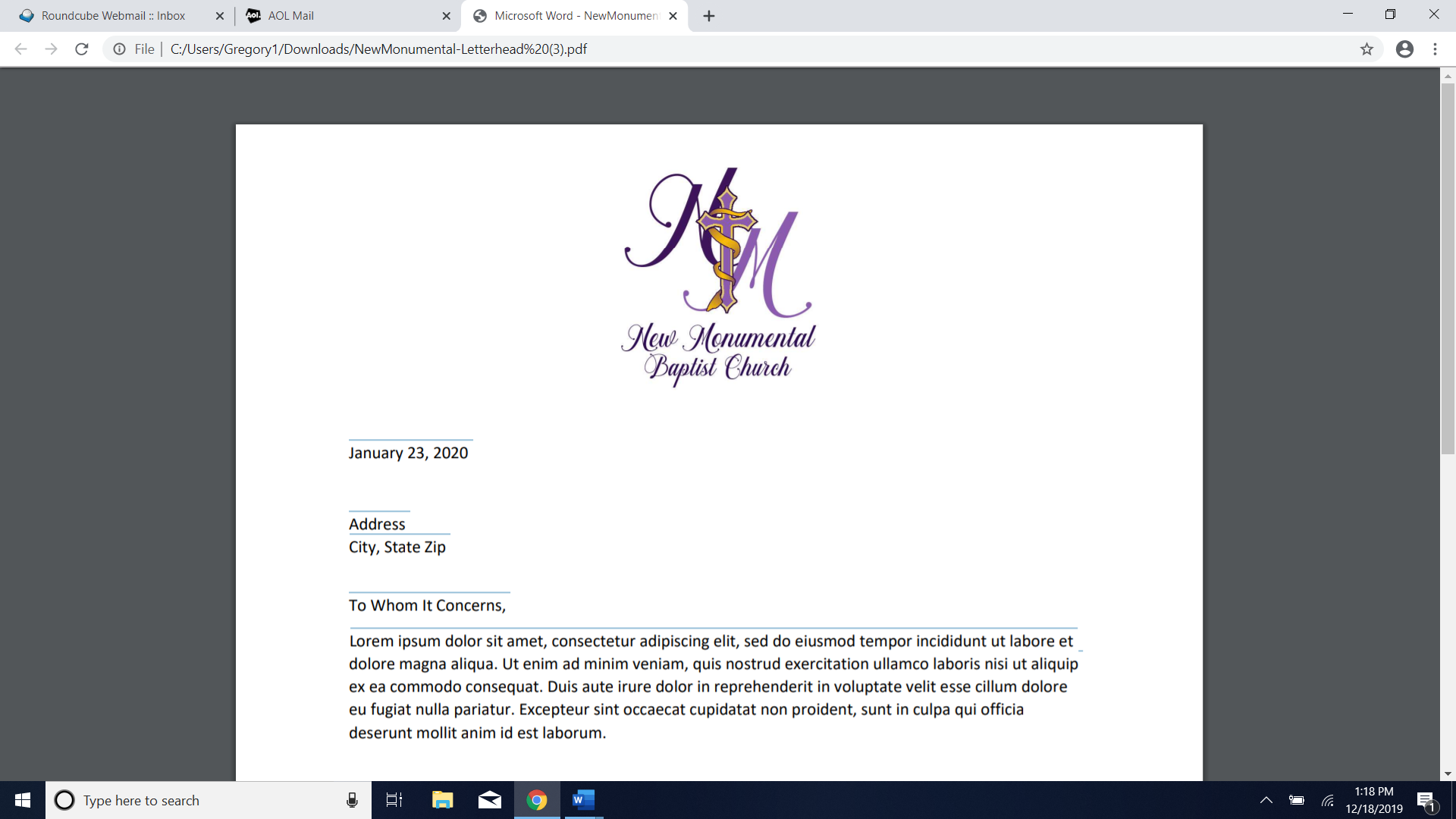 Today’s Date: ______________________  Deacons(s):___________________________________________________CANDIDATE FOR MEMBERSHIP AT NEW MONUMENTAL BAPTIST CHURCHPlease provide us with the information requested below, as this will assist us in keeping our records current One form should be filled out for each family member seeking membership of NMBC.Please Print ClearlyNew Monumental Baptist Church has my written consent to use my picture in Church related medium. (Yes) _____         (No) ________Revised 2020